Конспект внеклассного мероприятия«Подвиг дедов - внукам в наследство»Цель: прививать учащимся любовь к Родине, приобщать их к социальным ценностям – патриотизму, гражданственности, исторической памяти, долгу.Задачи:     1. Ознакомление с историческим прошлым нашей Родины и  своей семьи.      2. Развитие чувства гражданского долга, любви к Родине, уважения к историческому прошлому своей страны и великому подвигу народа, победившего фашизм.     3. Воспитание бережного отношения к духовным богатствам народа через уважение к памяти прадедов - участников Великой Отечественной войны и ветеранов.     4. Создание благоприятных условий для сохранения и укрепления   исторической памяти о событиях Великой Отечественной войны.     Для работы были выбраны оптимальные методы и формы организации воспитательного мероприятия:    Формы :     ·        поисково-исследовательская работа    ·        творческая коллективная Мотивация (самоопределение) к деятельности. Начинаем мы занятие.Где пойдет сегодня речь,Как нам важно, как нам нужно Память светлую сберечь.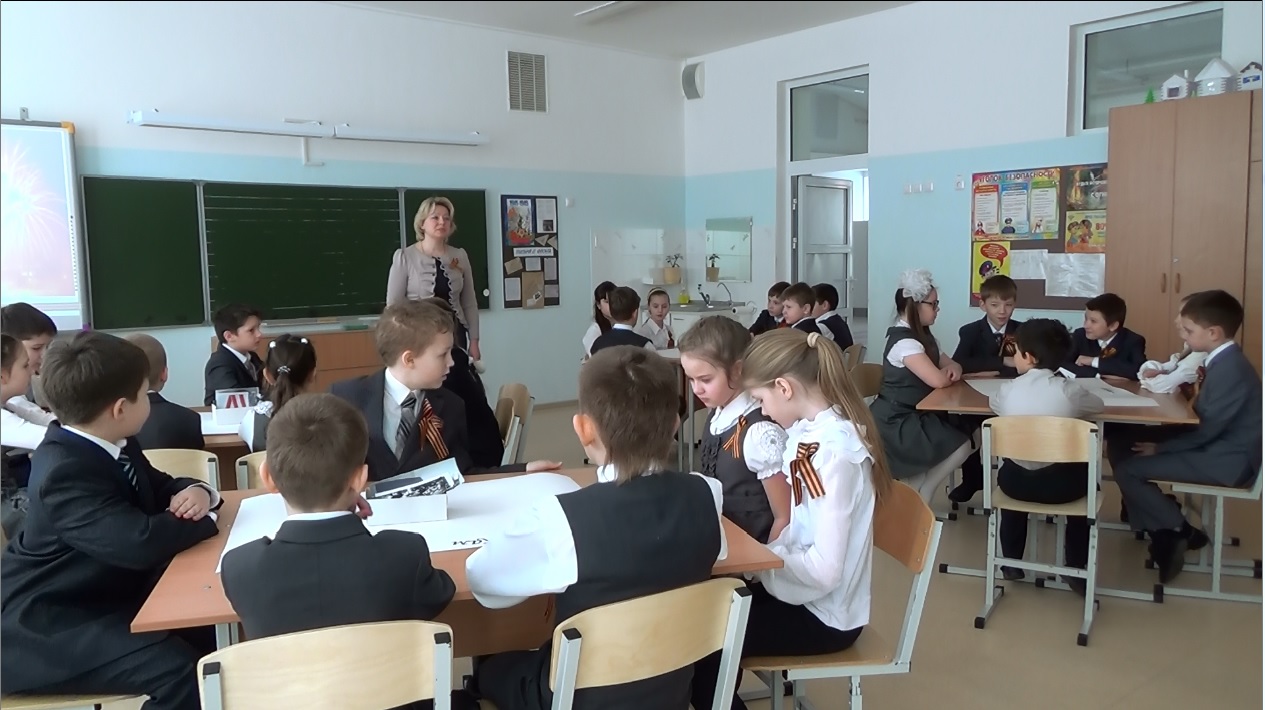 Актуализация знаний.  Салют и слава годовщине
Навеки памятного дня!
Салют Победе, что в Берлине
Огнём попрала мощь огня!
Салют её большим и малым
Творцам, что шли путём одним,
Её бойцам и генералам,
Героям павшим и живым!-Скажите, о какой годовщине идет речь в этом стихотворении?  ( о 70-летии Великой Победы над фашистской Германией.).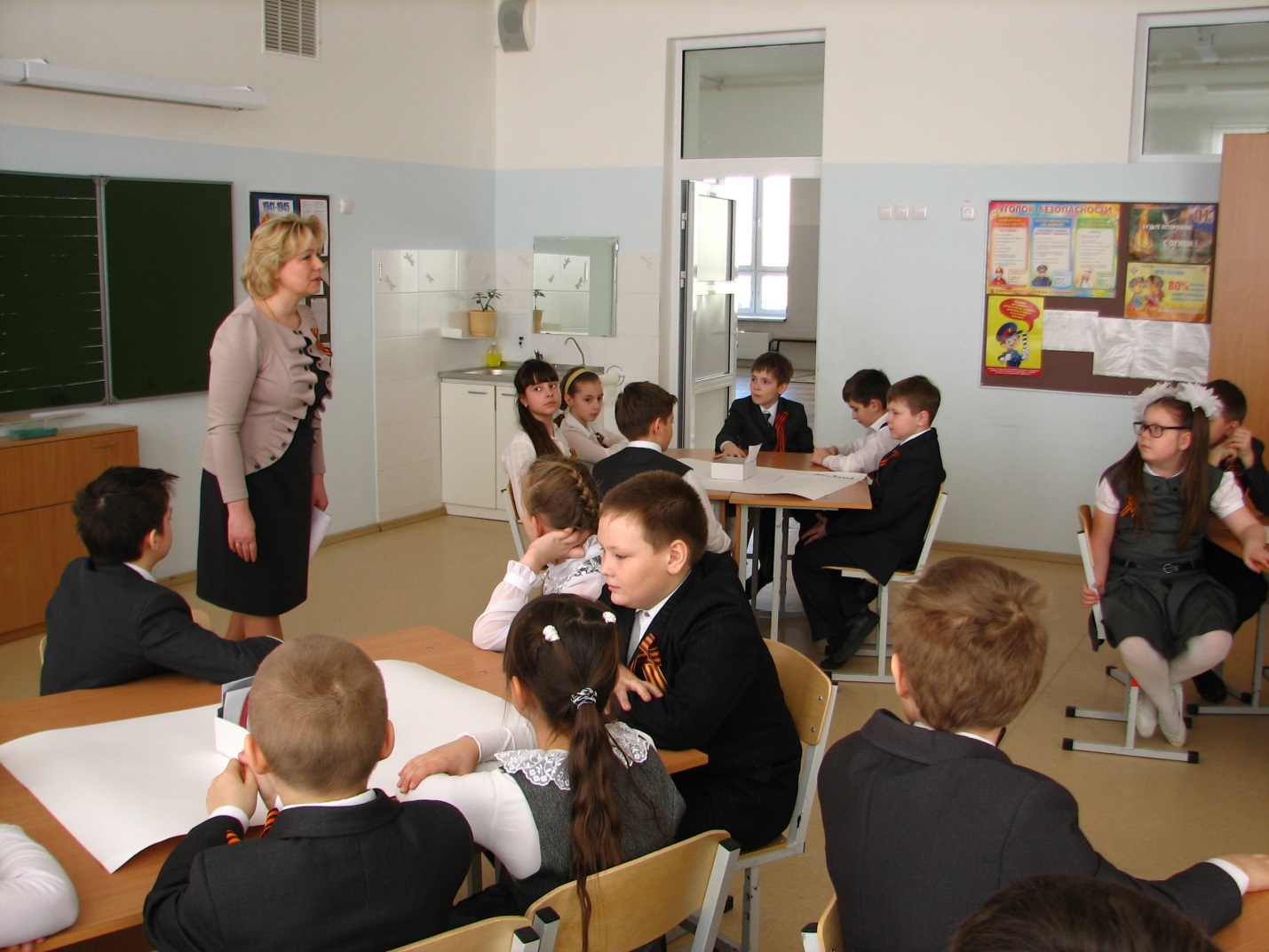 -Когда в нашей стране будет отмечаться эта знаменательная дата? (9 мая )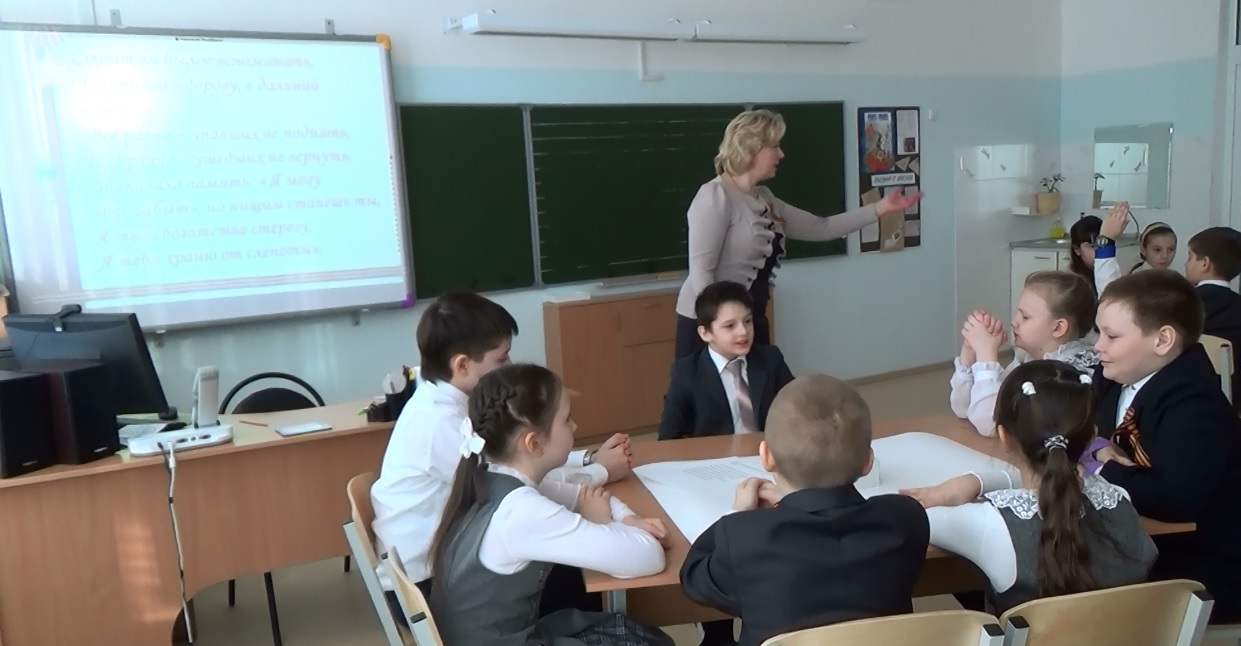 -Как наш народ отмечает этот праздник?-А почему День победы называют «праздником со слезами на глазах?- Действительно, почти 70 лет назад прошло с той страшной войны, так, может быть, пора забыть ужасы той страшной войны, которые пережил наш народ. Забыть разрушенные города, разоренные села, миллионы  погибших и израненных людей.3. Работа в группах (обсуждение вопроса)- Надо ли хранить память об ушедшей войне? А разобраться в этом вопросе вам помогут строки стихотворения Вадима Шефнера:Стоит ли былое вспоминать, Брать его в дорогу, в дальний путь?… Все равно – упавших не поднять, Все равно – ушедших не вернуть. И сказала память: « Я могу Все забыть, но нищим станешь ты,Я твои богатства стерегу,Я тебя храню от слепоты».( высказывания детей : память хранить надо, чтобы не допустить повторения войны) 4. Целеполагание .  Источники  поисковой работы. - Какой поисковой работой вы занимались на протяжении нескольких недель?( ответы детей: мы собирали информацию о своих прабабушках и прадедушках, участниках Великой Отечественной войны)- К кому  вы обращались за помощью?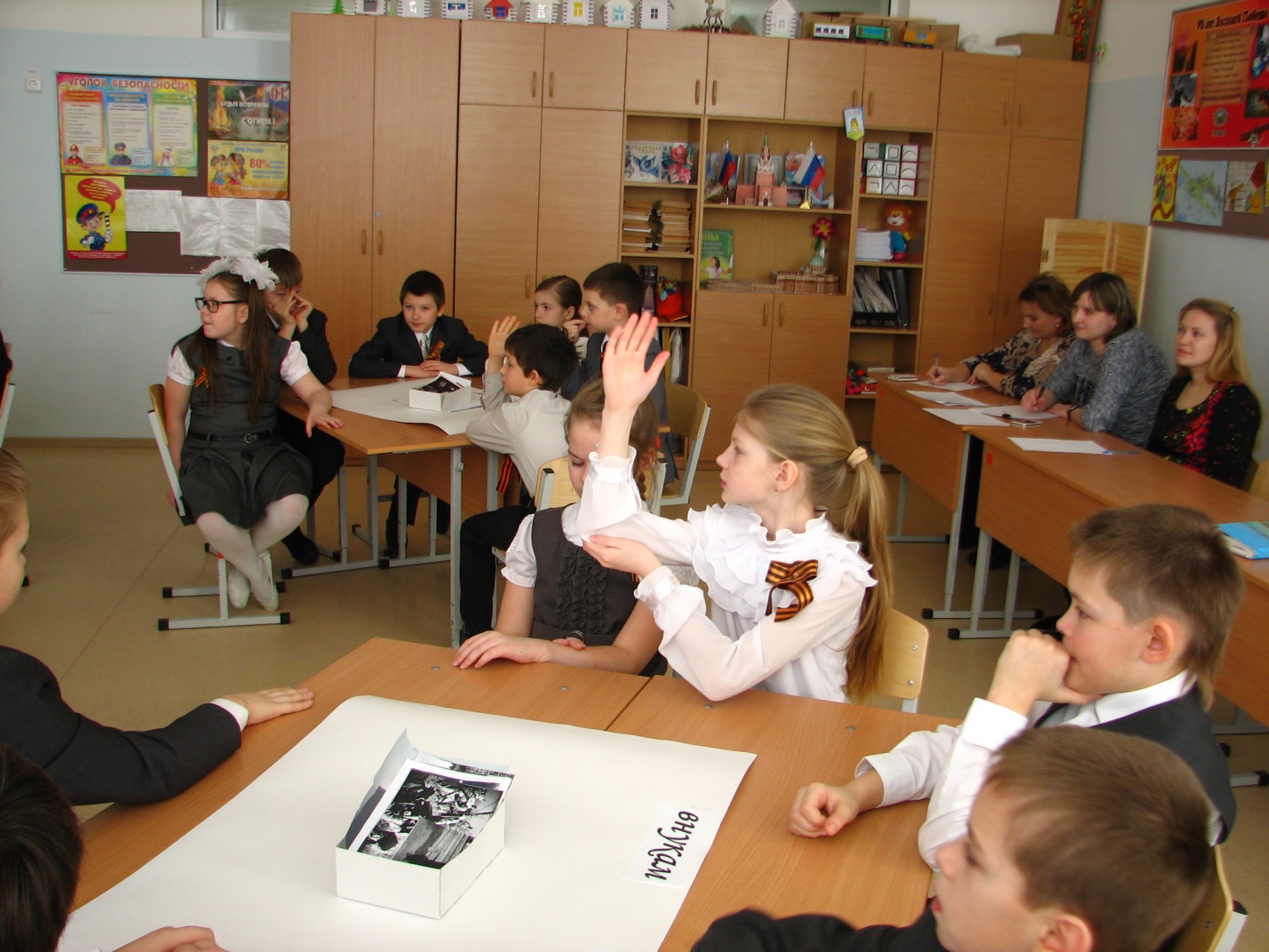 -Пользовались ли вы источниками Интернет?(ресурсы Интернет «Подвиг народа», Забытый полк», «Мемориал», «Календарь Победы»)Война еще исчезнуть не готова.
Те годы - миллионы личных драм.
А потому, давайте вспомним снова
Всех  тех, кто подарил Победу нам. Вспомним их поименно…Горем вспомним своим!Это нужно не мертвым,Это нужно живым!5. Обобщение  поисковой работы. -Сейчас я предлагаю вам создать коллаж по результатам своей поисковой работы из тех фотографий и материалов, которые вы собрали.(4 группы на ватмане создают коллаж)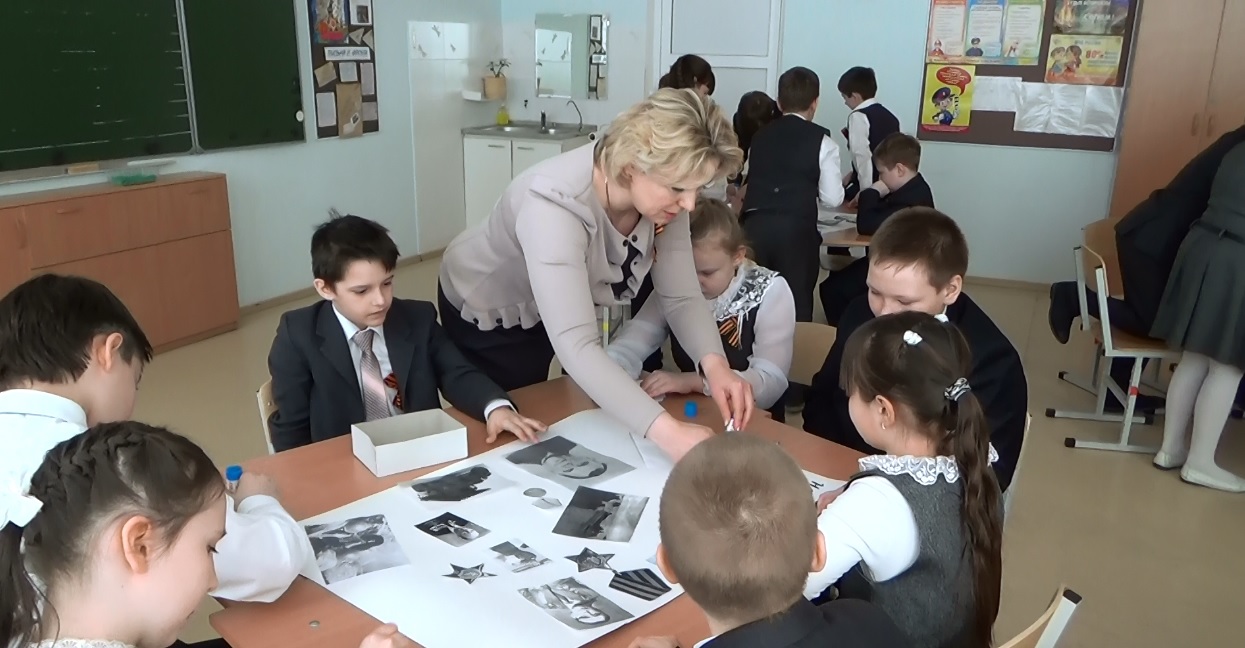 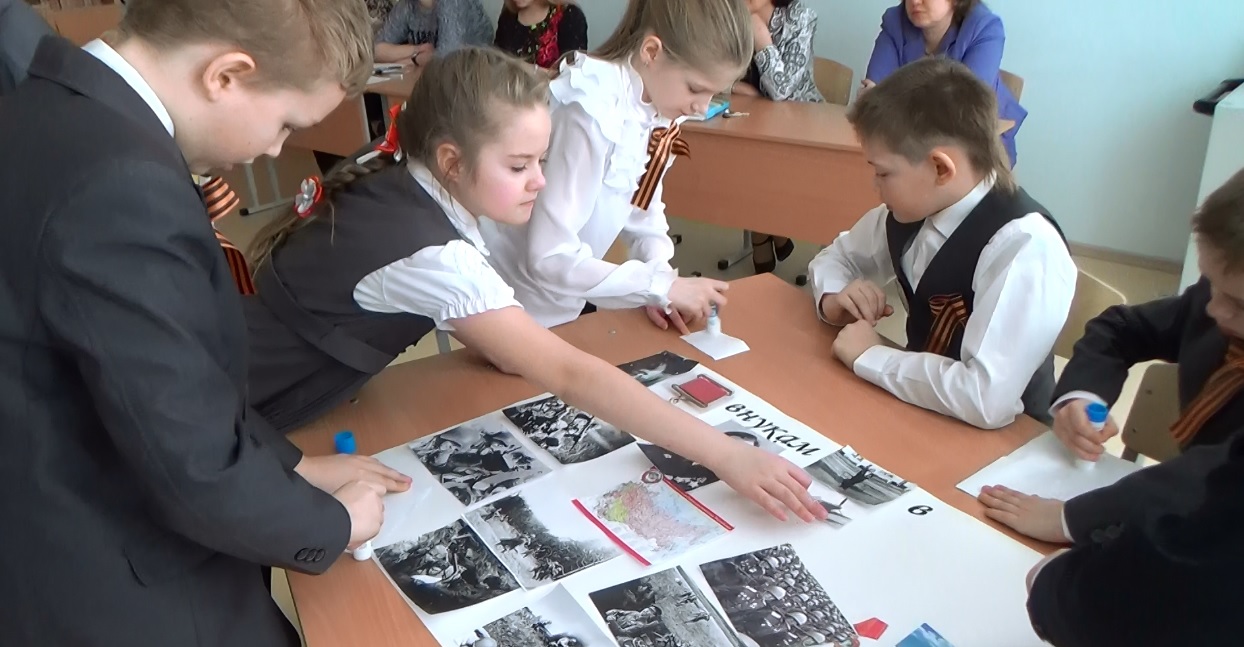 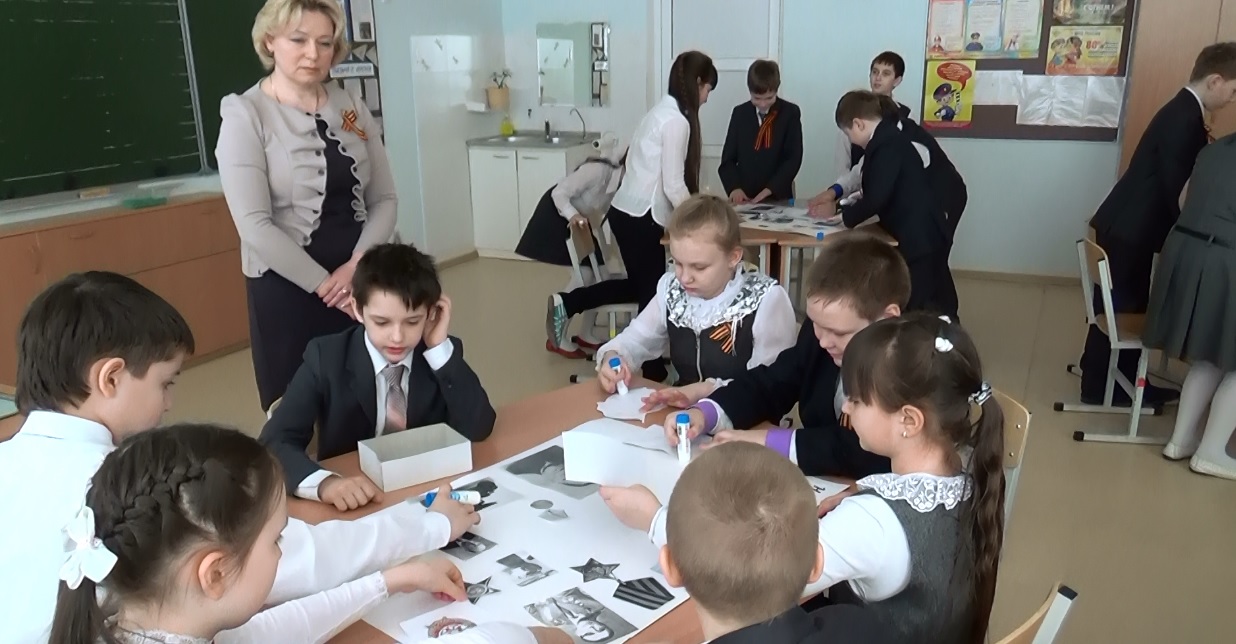 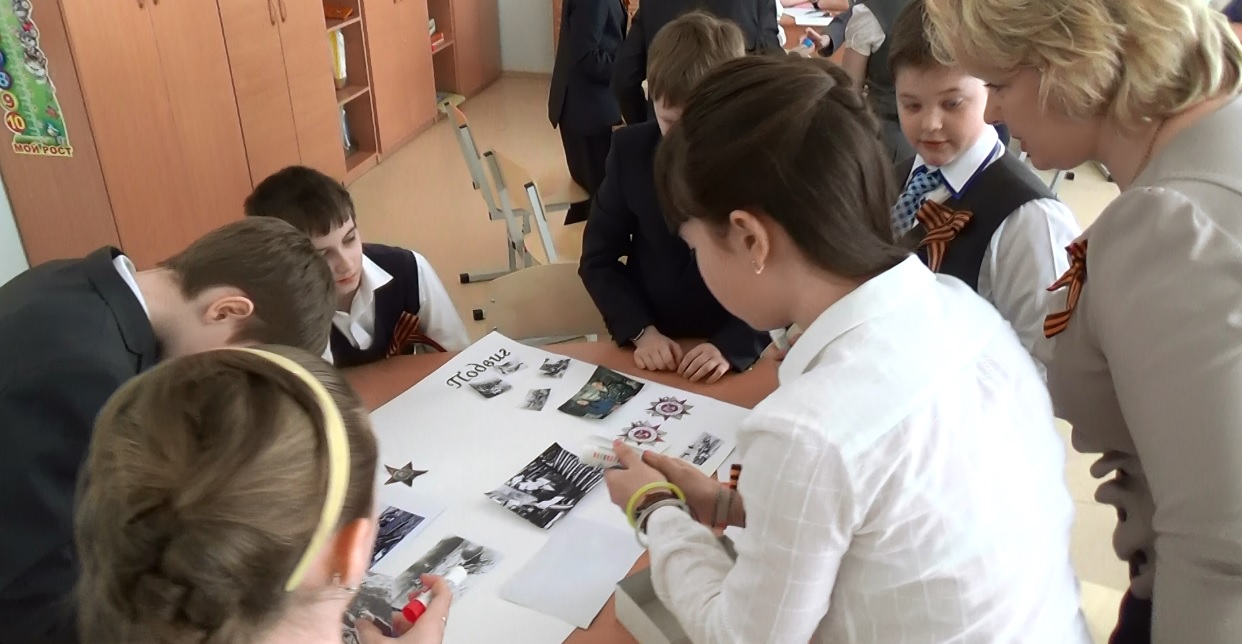 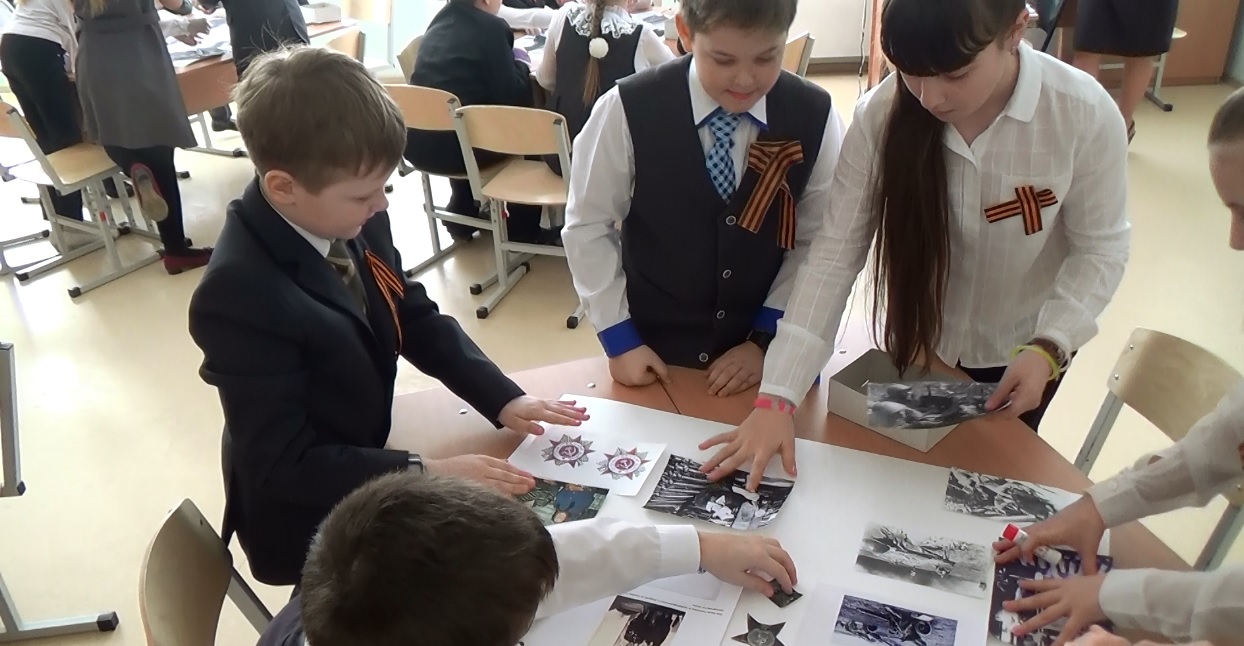 6. Презентация  поисковой работы. 1)коллаж-Выступление групп.(на доске помещен коллаж) 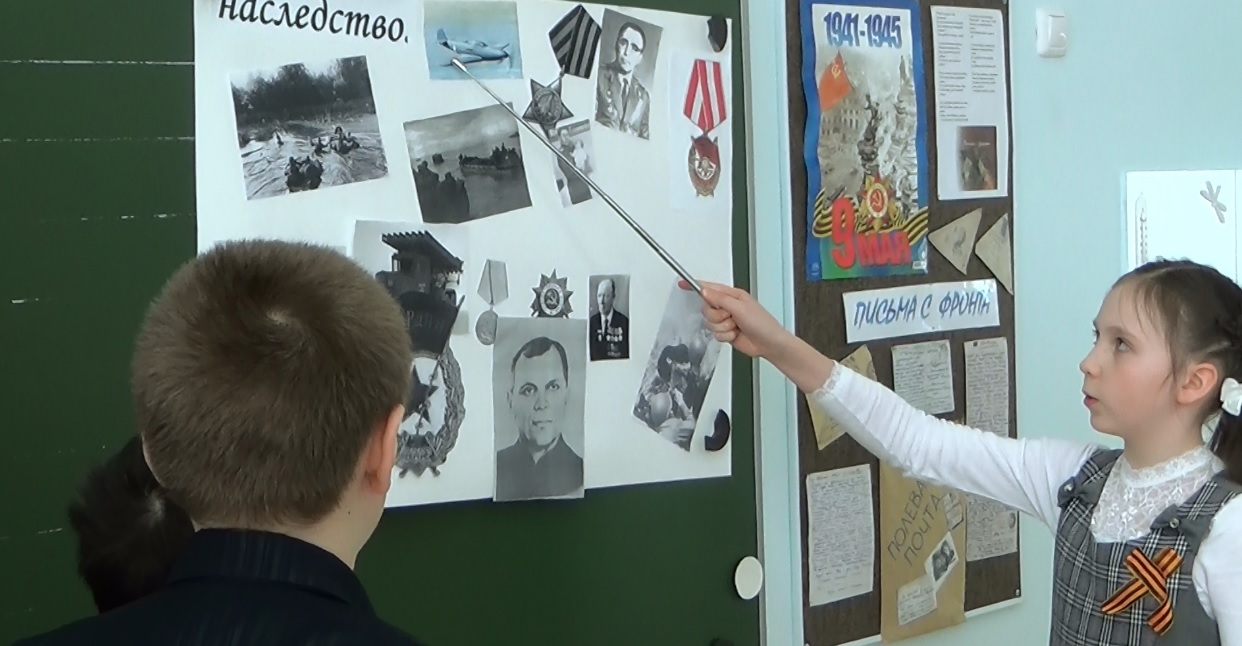 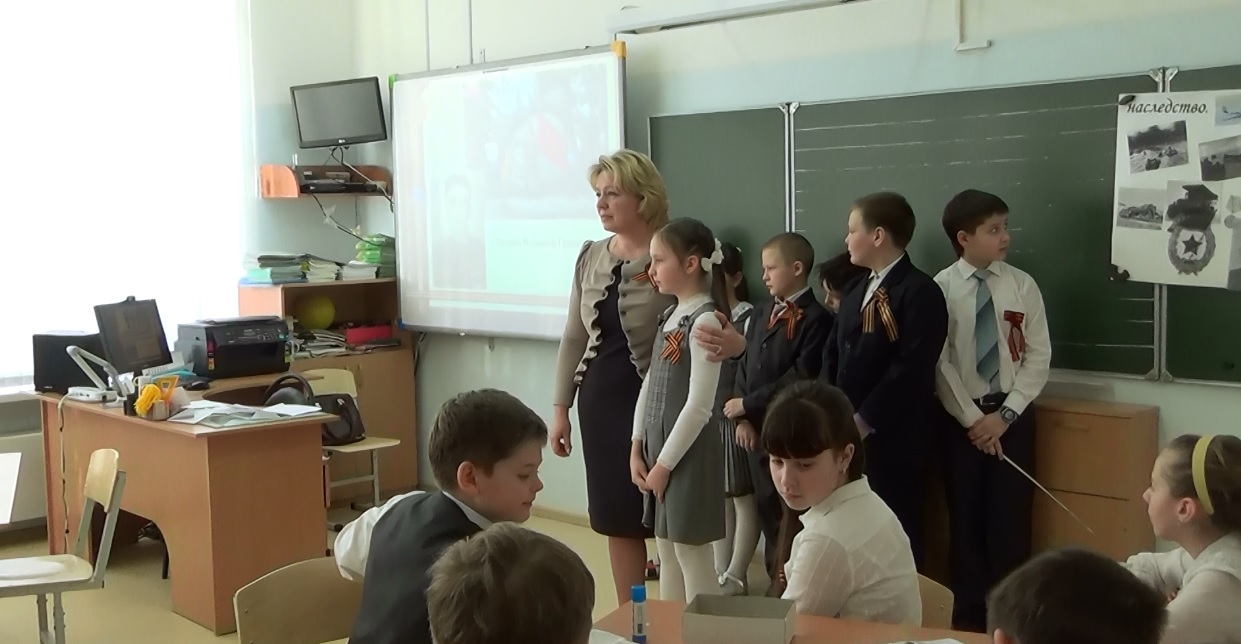 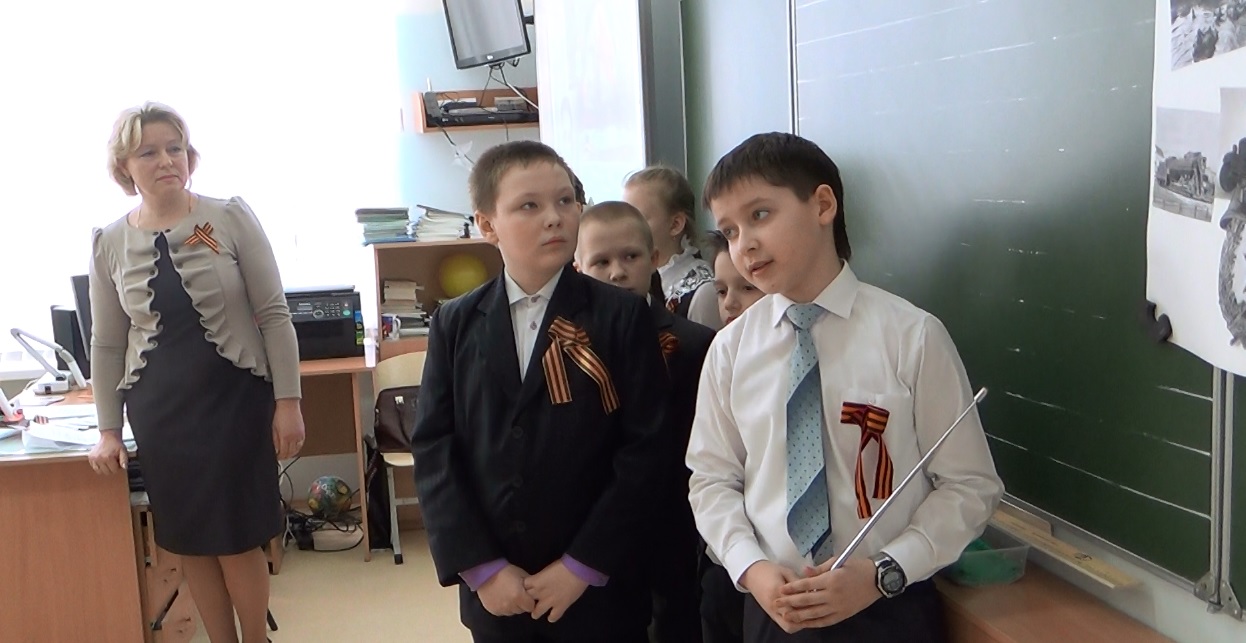 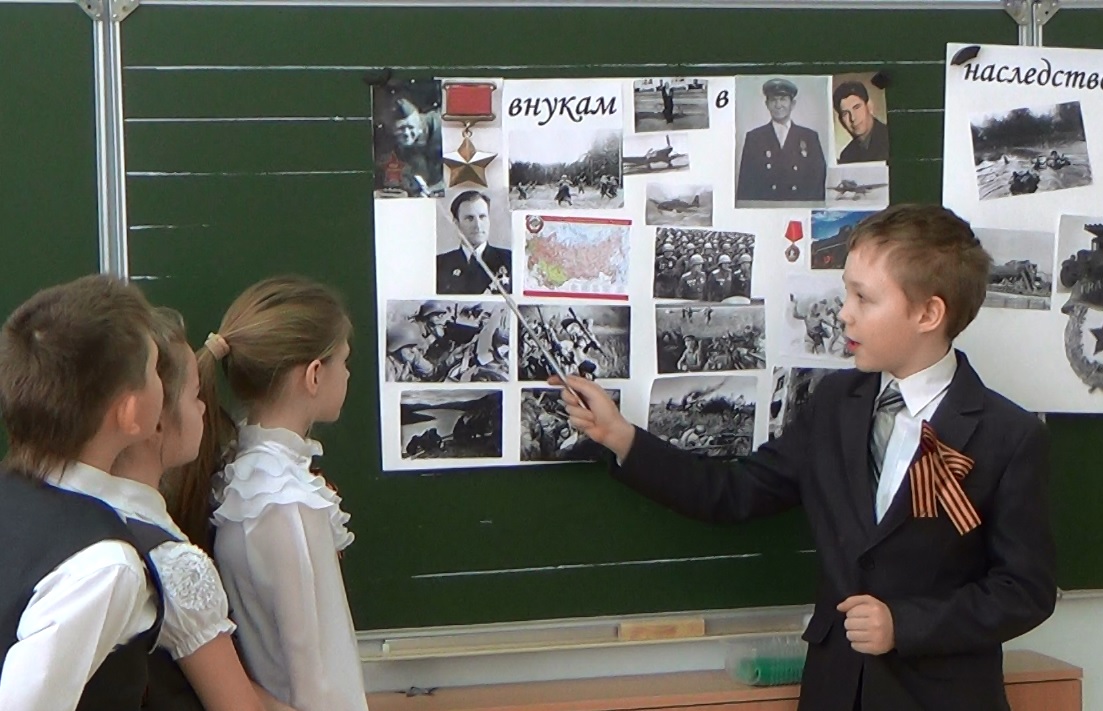 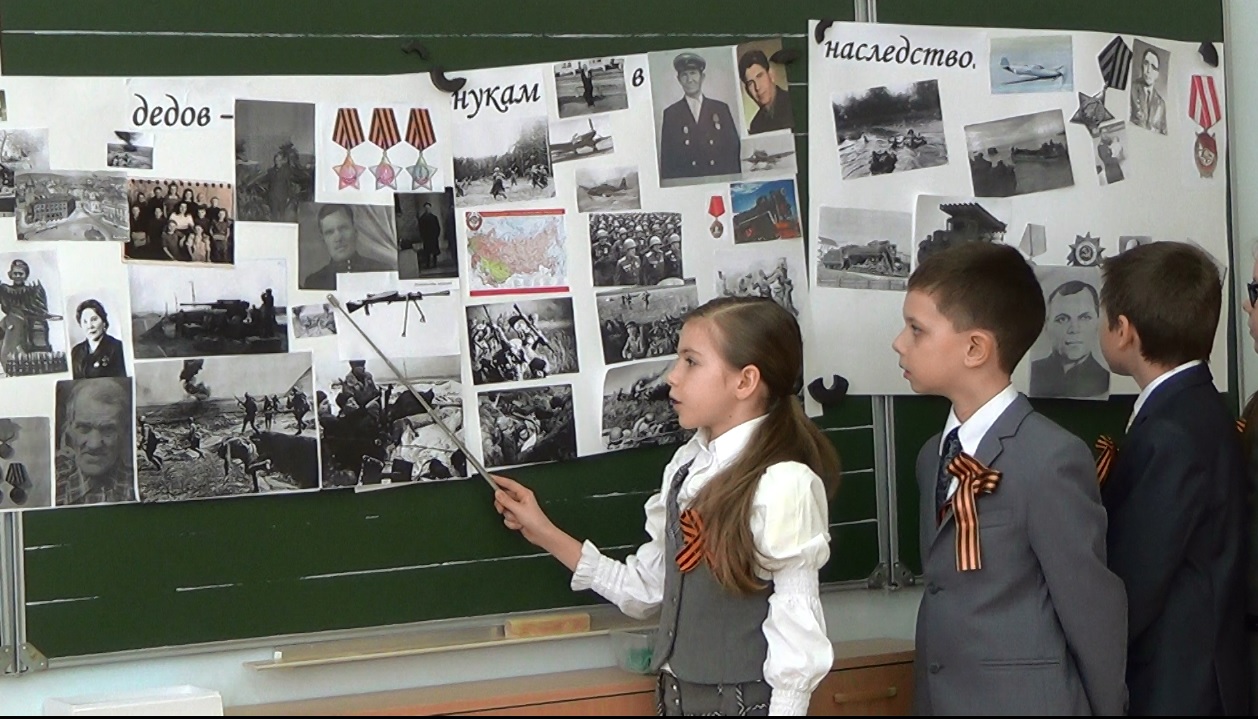 2) слайд-шоу-Нет в России семьи такой, где б ни памятен был свой герой.И глаза молодых солдат С фотографий увядших глядят.Этот взгляд, словно высший суд для ребят, что сейчас растут.И мальчишкам нельзя ни солгать, ни обмануть, ни с пути свернуть.- Вглядитесь в лица тех героев, чьи имена помнят в наших семьях, в лица тех людей, кто не жалея сил, здоровья и самой жизни подарил детям и внукам мир на земле. (слайд-шоу « О той весне») 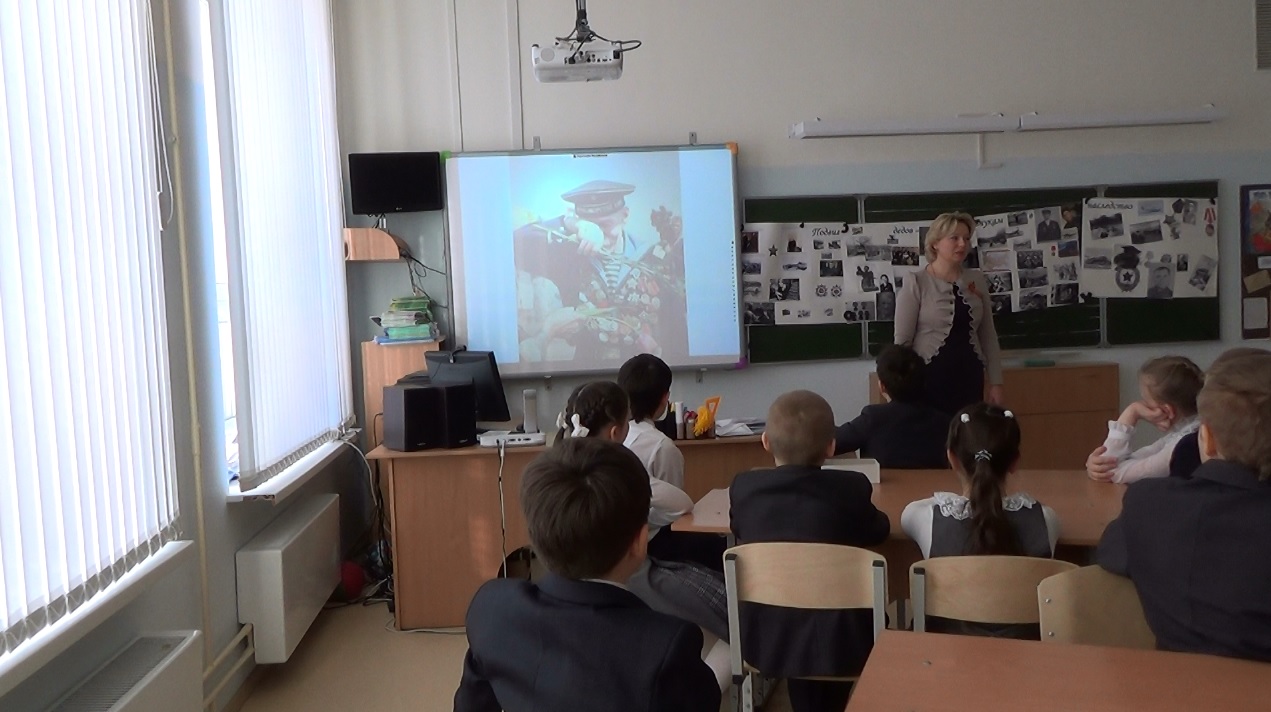 Учитель:- Уходили на фронт солдаты, оставляя самых дорогих и близких людей. Бойцов связывали с домом редкие весточки, написанные между боями. Это были треугольники без марок. Вот как они выглядели.7. Творческая работа в группах.  «Письмо на фронт».-Ребята, мой дедушка, Данилин Сергей Николаевич, прошел всю войну. Я горжусь своим дедушкой, ведь он прожил трудную, но честную жизнь.Сейчас деда нет в живых, а мне кажется, что только дед сумел бы ответить на многие мои вопросы. Сколько мне хотелось у него спросить о пережитом на войне, узнать что-то очень важное, ценное. Что помогло ему выстоять? Откуда он брал силы, чтобы оставаться мужественным и честным? Если бы можно было написать несколько слов благодарности, сложить треугольником, как это делали бойцы на фронте, и отправить по полевой почте деду!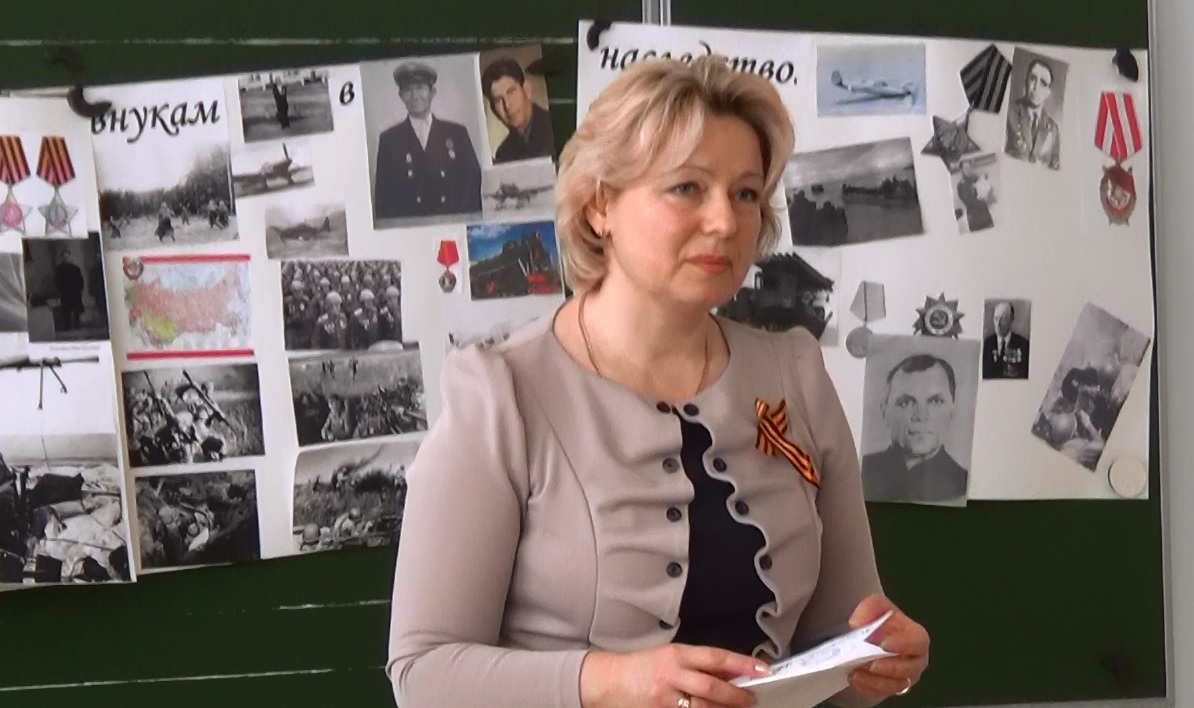 -Перед вами письмо с начатыми строками. Предлагаю вам продолжить их, работая в группах.( Работа в группах. Дети пишут письма) 1 группаДорогой прадедушка.Мне было важно узнать о…Я научился у тебя…Спасибо за…2 группаДорогой прадедушка.День Победы для меня- это…Самое важное для меня- это…Спасибо за…3 группаДорогой прадедушка.Знать историю своей страны…Твоя жизнь для меня …Спасибо за…4 группаДорогой прадедушка.Я благодарен тебе за …Своим примером ты научил меня…Спасибо за…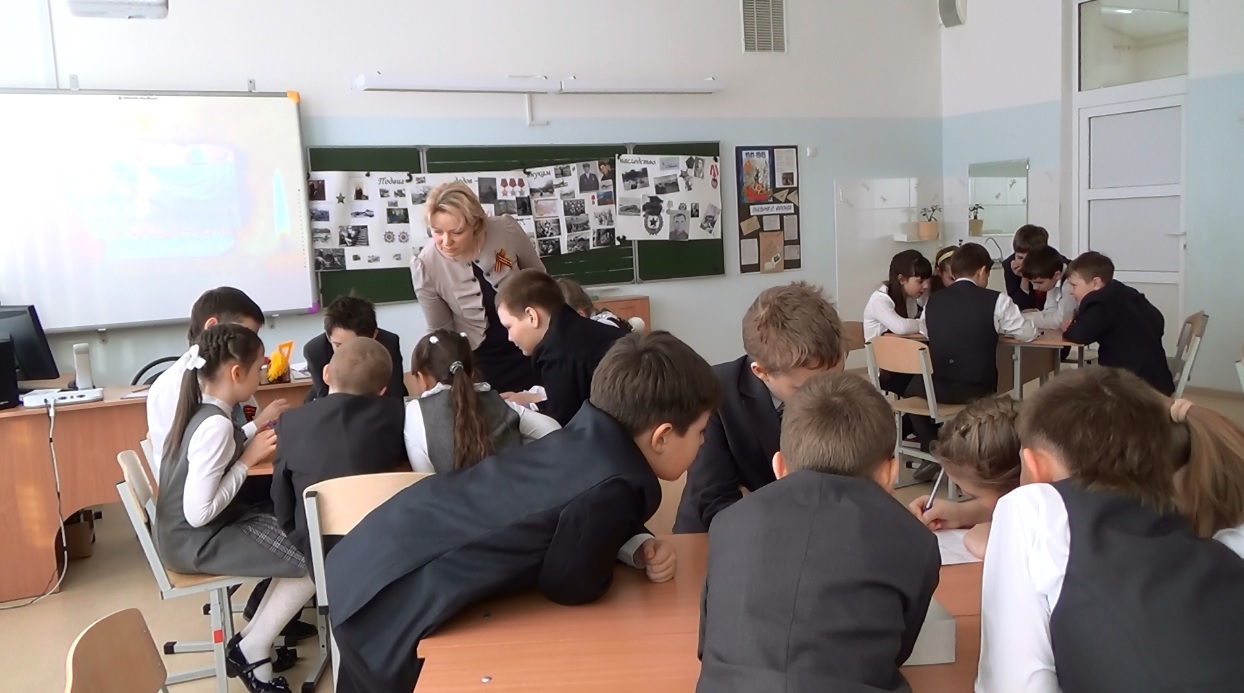 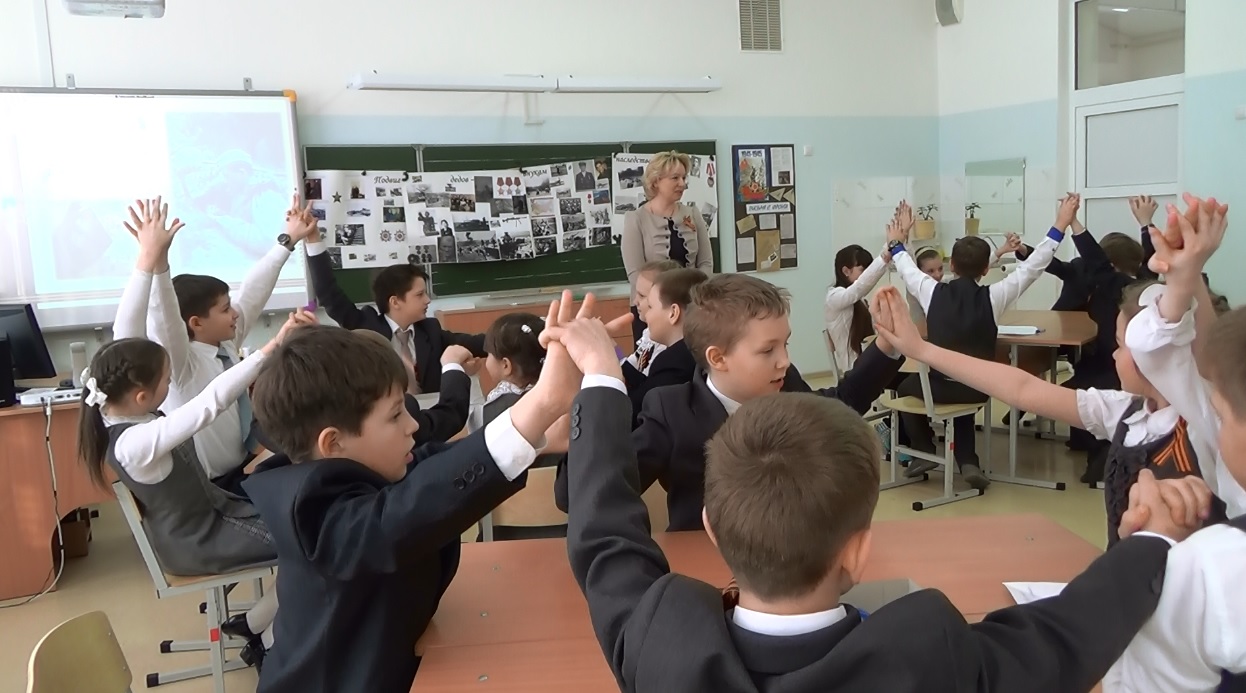 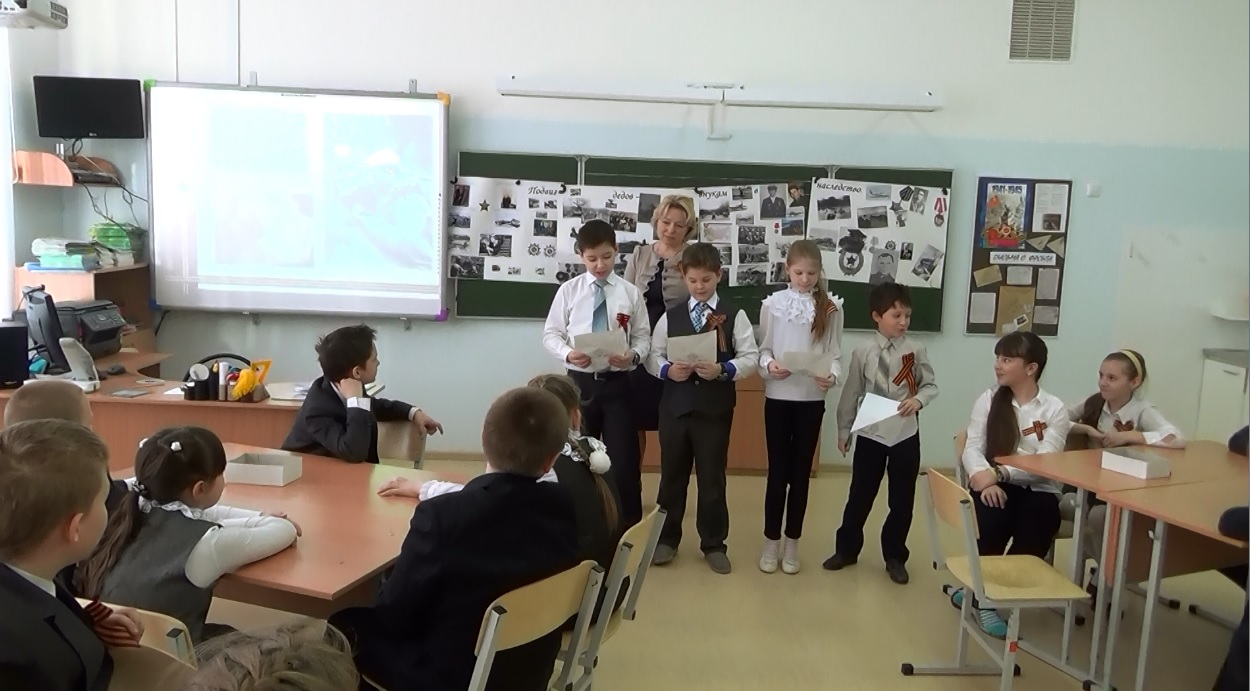 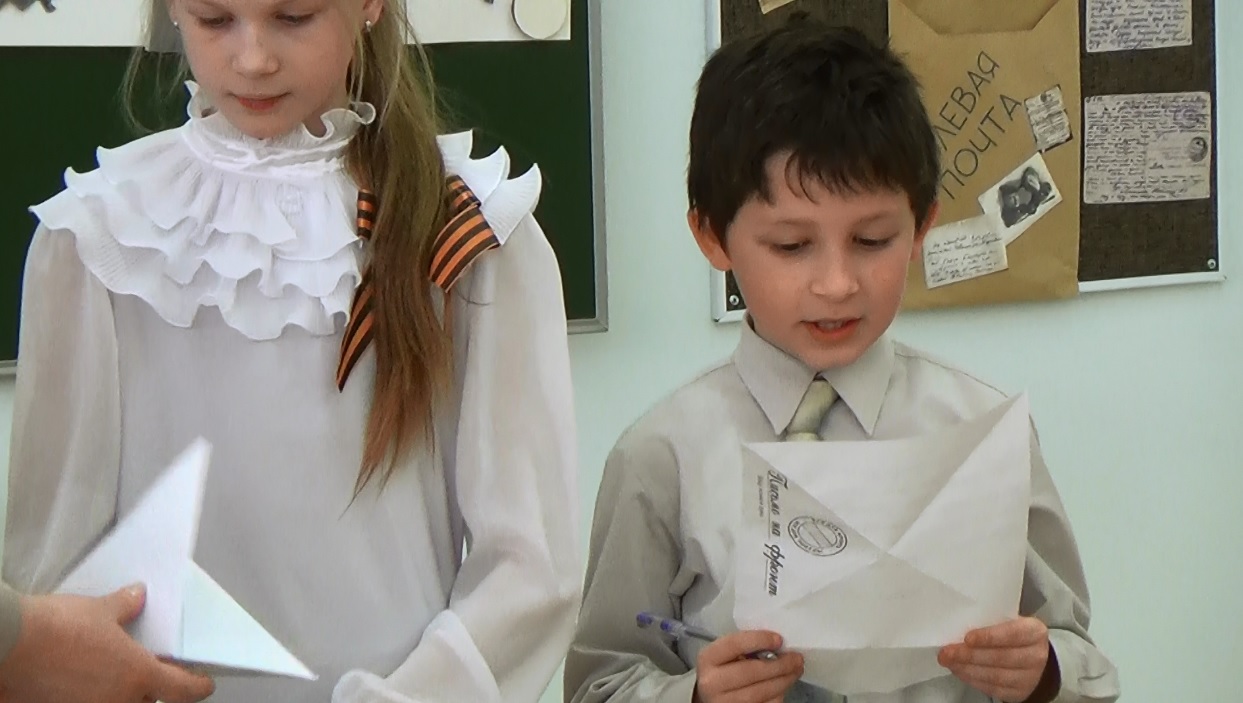 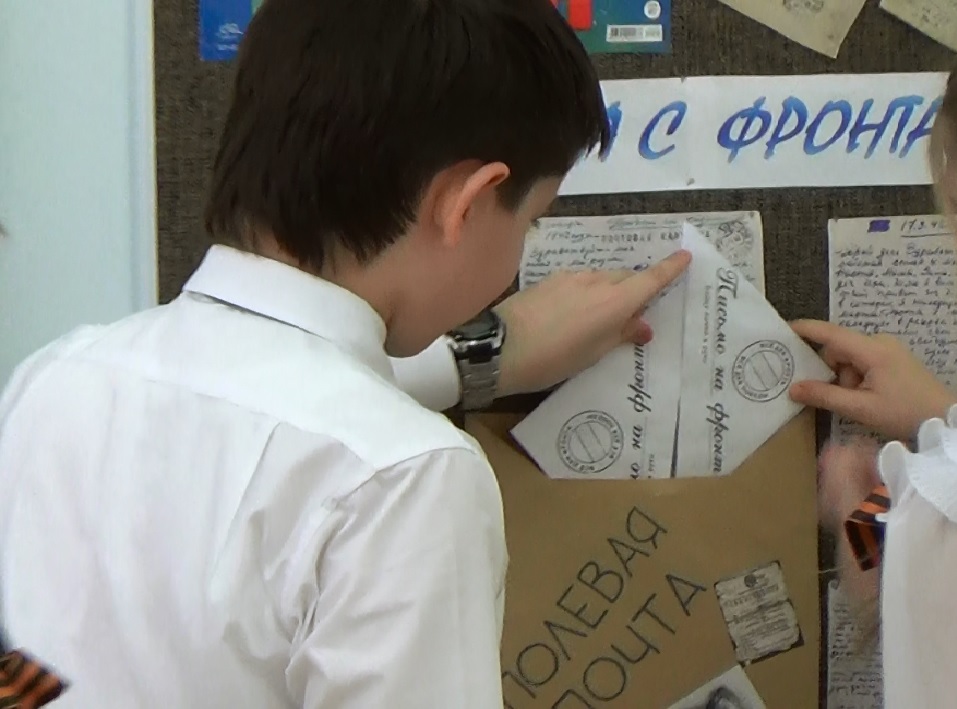 8. Рефлексия деятельности.1)-Дети читают письма.-Давайте опустим письма в почтовый ящик «Полевая почта».  2)- Пусть в память о героях Великой Отечественной войны прозвучит песня «Прадедушка».(дети поют песню)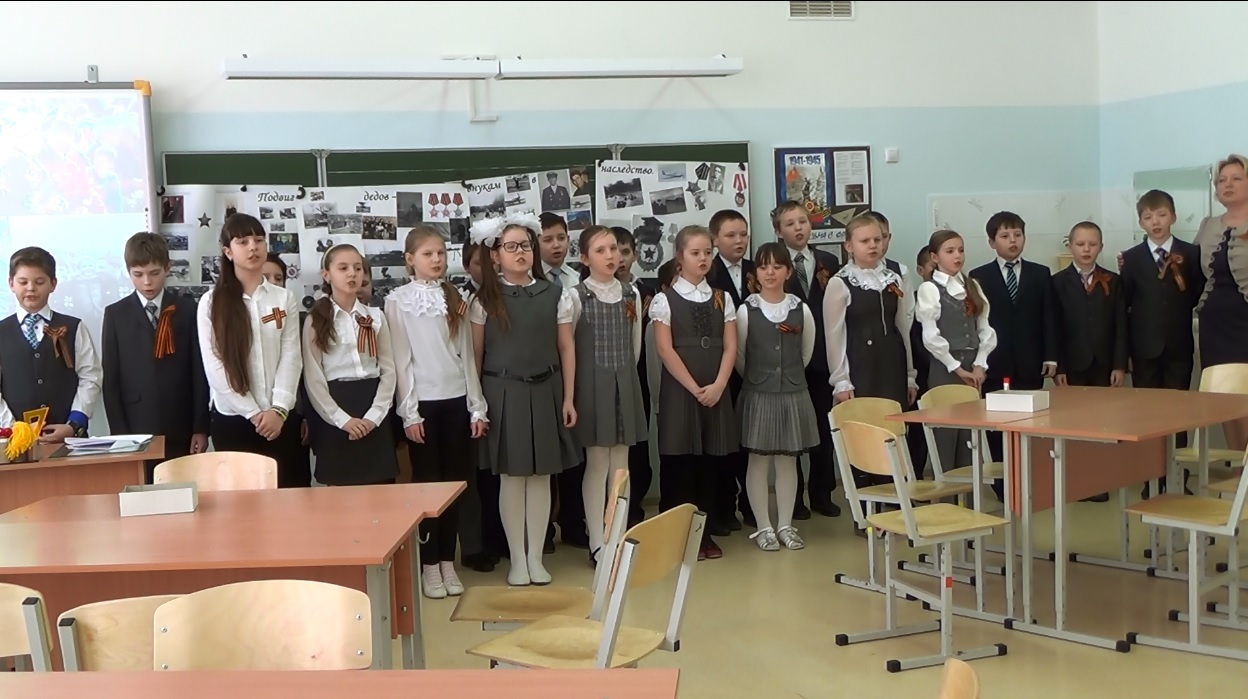 3)-Насколько важным, по вашему мнению, было сегодняшнее мероприятие?  (мнение детей)6. Итог мероприятия.Учитель:-Закончить мероприятие хотелось бы словами А.С. Пушкина:«Гордиться славою своих предков не только можно, но и должно, не уважать оной есть постыдное малодушие, есть первый признак дикости и безнравственности».